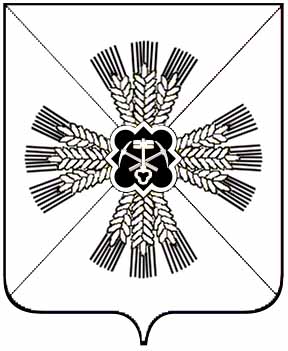 КЕМЕРОВСКАЯ ОБЛАСТЬАДМИНИСТРАЦИЯ ПРОМЫШЛЕННОВСКОГО МУНИЦИПАЛЬНОГО ОКРУГАПОСТАНОВЛЕНИЕот «17» апреля 2020г. № 725-Ппгт. ПромышленнаяО проведении месячника по санитарной очистке и            благоустройству территории Промышленновского муниципального округаВ связи с необходимостью проведения массовой весенней уборки, улучшения санитарного состояния и повышения уровня благоустройства объектов и территории Промышленновского муниципального округа, подготовкой к праздничным датам – Празднику Весны и Труда, Дню Победы:1. Провести с 15.04.2020 по 15.05.2020 месячник по санитарной очистке и благоустройству территории Промышленновского муниципального округа, с целью обновления внешнего вида зданий и их подъездов, приведения в порядок элементов благоустройства, уборки и вывоза мусора с территории дворов, улиц, площадей и парков.2. Рекомендовать начальникам управлений:-   организовать работу по наиболее полному и эффективному участию трудовых коллективов, населения, сотрудников учреждений, общественности, волонтеров в месячнике по санитарной очистке и благоустройству;-  закрепить за организациями всех форм собственности участков с указанием видов и объемов работ по очистке и благоустройству территории;- координировать действия по проведению мероприятий по благоустройству, предоставление инвентаря, транспортных средств;-  широко освещять в средствах массовой информации наиболее отличившихся коллективов и лиц, принявших участие в месячнике санитарной очистке и благоустройству территории Промышленновского муниципального округа;-  предоставлять информацию в Управление по жизнеобеспечению и строительству администрации Промышленновского муниципального округа 27.04.2020 и 12.05.2020 года, в соответствии с приложением № 1.3. Настоящее постановление подлежит обнародованию на официальном сайте администрации Промышленновского муниципального округа в сети Интернет. 4. Контроль за выполнением данного постановления возложить на первого заместителя главы Промышленновского муниципального округа В.Е. Сереброва.5. Постановление вступает в силу со дня подписания.Исп.: И.А. ПлюснинТел.7-47-94ГлаваПромышленновского муниципального округаД.П. Ильин